Boule et Bill
Volume 40, Bill à facettesCazenove, Christophe
Bastide, Jean978-2-505-07527-117,95 $ (5,00%)Cartonné ; 1 vol. (46 p.) ; illustrations en couleur ; 30 x 23 cmRecueil d'aventures humoristiques mettant à l'honneur Bill, le cocker aux multiples facettes, tantôt adorable et hilarant, tantôt menteur et généreux.A partir de 6 ansC'est quoi un réfugié?
Elise GravelGravel, Élise978-2-89774-257-718,95 $ (5,00%)Relié ; 32 p. ; 24 x 19.5 cmUn album pour expliquer simplement aux enfants la situation complexe des réfugiés Qui sont les réfugiés? Pourquoi doivent-ils quitter leur pays? Que viennent-ils faire chez nous ? Dans cet album tout à fait d'actualité, Elise Gravel explique de manière simple et claire, ce que ça signifie d'être réfugié. Elle rappelle que toutes ces personnes déracinées sont avant tout des êtres humains comme chacun d'entre nous. Un documentaire accessible qui permet aux enfants de mieux comprendre le monde dans lequel ils vivent.A partir de 5 ansLa cabane à sucre
Katherine Mossalim.Mossalim, Katherine978-2-89657-065-29,95 $ (5,00%)BrochéCombien d'eau d'érable a-t-on besoin pour obtenir une conserve de sirop? À quelle température l'eau d'érable doit-elle bouillir pour en faire de la tire? Qui furent les premiers à entailler un érable?JeunesseDessine-moi un petit princeVan Zeveren, Michel978-2-211-23819-98,95 $ (5,00%)Broché ; 1 vol. (48 p.) ; illustrations en couleur ; 19 x 15 cmDans sa classe, Petit Mouton a un ami qui, à l'inverse de lui, dessine très bien. Il lui demande de lui esquisser un petit prince. En fait, Petit Mouton ne voit dans sa tête qu'un gros zéro et d'autres formes étranges. Un jour, il s'amuse à les griffonner.A partir de 5 ansLes dragouilles
Volume 22, Les rouges de Bangkok
Karine Gottot ; illustrations, Maxim CyrGottot, Karine978-2-89762-421-712,95 $ (5,00%)Broché ; 84 p. ; 18 x 13 cmApprends à faire le salut thaïlandais et profite des célébrations de la Fête de l'eau pour te mouiller de la tête aux pieds. Fabrique une marionnette d'inspiration thaïlandaise et visite le temple où réside le célèbre Bouddha d'émeraude. Admire l'architecture futuriste du Robot Building et fais tes courses dans l'un des 15 000 kiosques du marché de Chatuchak.A partir de 7 ansLes expériences de Mini-Jean
Volume 3
Alex A.A., Alex978-2-89751-350-414,95 $ (5,00%)Broché ; 56 p. ; 29 x 22 cmDANS LE NOUVEAU LABORATOIRE DE MINI-JEAN, RIEN NE SE PERD, RIEN NE SE CRÉE, TOUT SE TRANSFORME... EN MAUVAIS COUPS ! Résultat : tous ses amis sont fâchés contre lui. Si bien que quand un être mystérieux qui lui ressemble comme deux gouttes d'eau apparaît et lui demande de l'aide, plus personne ne le croit. D'où vient cet étrange personnage ? Et quelles prouesses scientifiques Mini-Jean aura-t-il à accomplir pour lui porter secours ?A partir de 6 ansLes fourmis
Alain M. Bergeron, Michel Quintin, SamparBergeron, Alain M.
Quintin, Michel
Sampar978-2-89762-460-68,95 $ (5,00%)Broché ; 64 p. ; 18 x 13.5 cmSavais-tu... - que le poids total des fourmis sur terre est légèrement supérieur à celui de tous les humains réunis ? - qu'il y a trois catégories de fourmis au sein d'une même colonie : la ou les reines, les ouvrières et les mâles? - que les fourmis sont capables de porter des charges qui font près de mille fois leur propre poids? - que les reines vivent en moyenne de 10 à 15 ans, mais que certaines peuvent atteindre l'âge de 30 ans? La collection pour rire et s'instruire.A partir de 7 ansLa légende de Louis Cyr
Lucie Papineau ; illustrations, Carloline HamelPapineau, Lucie
Hamel, Caroline978-2-7338-3916-421,95 $ (5,00%)ReliéUne magnifique adaptation de la légende de Louis Cyr, illustrée par Caroline Hamel.A partir de 7 ansMa jumelle & moi
Volume 6, La chasse au trésor
Carolyn Chouinard ; illustrations, Léa MatteChouinard, Carolyn978-2-89785-304-49,95 $ (5,00%)Broché ; 128 p. ; 16 trames ; 19.8 x 12.9 cmSur l'archipel d'Hawaï, ma jumelle et moi nous sommes fait un nouvel ami. Il s'appelle Kimo. Là-bas, Anaïs a aussi trouvé une bouteille dans la mer. Elle contenait une carte de notre île. C'est ainsi que Kimo, ma soeur et moi avons découvert le trésor de l'île de Maui !A partir de 6 ansMes premières enquêtes
Volume 6, Le passage secretTrédez, Emmanuel978-2-7338-5091-68,95 $ (5,00%)Broché ; 1 vol. (36 p.) ; illustrations en couleur ; 19 x 14 cmWassim, un nouvel élève, envoie des messages codés à Enzo. L'apprenti détective et son chien mènent une enquête qui les conduit jusqu'à la médiathèque, où ils découvrent un passage secret. Le lecteur doit découvrir les indices laissés dans le texte et les illustrations.A partir de 6 ansMon grand livre du monde
Elizabeth CarneyCarney, Elizabeth978-1-4431-6872-421,99 $ (5,00%)Relié ; 128 p.Ce livre de référence captivant initie les jeunes lecteurs aux merveilles du monde. Il explore les langues étrangères, les paysages, les phénomènes météorologiques, les animaux, les capitales, les montagnes, les déserts et bien plus encore. Plus d'une centaine de photographies hautes en couleur sont parées de cartes du monde présentant une panoplie de faits à propos de chaque continent. Ce livre deviendra rapidement un favori des enfants!A partir de 4 ansLa mouche
Élise Gravel.Gravel, Élise978-2-89695-230-49,95 $ (5,00%)Elise Gravel, armée de son humour décapant, explore le monde méconnu des « p'tits dégoûtants »... Vous verrez, ils deviendront vite vos nouveaux amis! Enfin, peut-être...A partir de 5 ansLe moustique
Élise GravelGravel, Élise978-2-89774-078-89,95 $ (5,00%)Broché ; 32 p. ; illustrations ; 21 x 15 cmIl est présent partout sur la planète et, partout sur la planète, on le déteste ! Qui ça ? Le moustique, bien sûr ! Mieux connu au Québec sous le nom de maringouin, ce cousin de la mouche a plus d'un tour dans son sac pour nous embêter. Vrombissement agaçant, piqûre qui démange, vecteur de transmission de maladie, cette petite bête n'a rien pour s'attirer la sympathie. À moins, bien sûr, d'être illustrée par la prolifique et hilarante auteure Elise Gravel.A partir de 5 ansLes pompiers
textes, Katherine Mossalim ; recherche, Marie-Ève Poirier.Mossalim, Katherine978-2-89657-051-59,95 $ (5,00%)Broché ; 35 p. : illustrations en couleurs ; 23 cm.Un camion-citerne contient 14 000 litres d'eau. C'est assez pour prendre une douche pendant 12 heures! Savais-tu que la chaleur d'un incendie peut atteindre 1000 C? L'équipement des pompiers doit donc être conçu pour résister à des chaleurs extrêmes!JeunesseLes Schtroumpfs
Volume 19, Le Schtroumpf sauvageParthoens, Luc
Culliford, Thierry
Maury, Alain2-8036-1351-417,95 $ (5,00%)Cartonné ; 1 vol. (48 p.) ; illustrations en couleur ; 30 x 23 cmUn incendie a ravagé le village des Schtroumpfs ! Pour reconstituer les réserves de provisions avant l'hiver, les Schtroumpfs s'enfoncent dans une zone reculée de la forêt. Ils vont y faire une bien étrange rencontre...A partir de 6 ans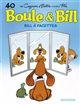 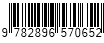 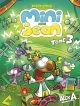 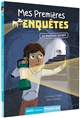 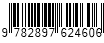 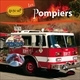 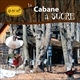 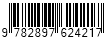 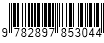 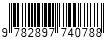 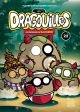 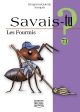 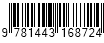 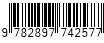 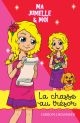 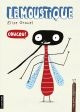 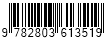 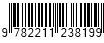 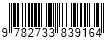 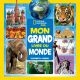 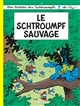 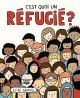 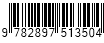 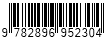 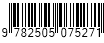 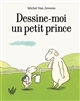 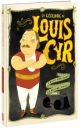 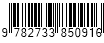 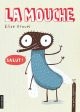 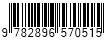 